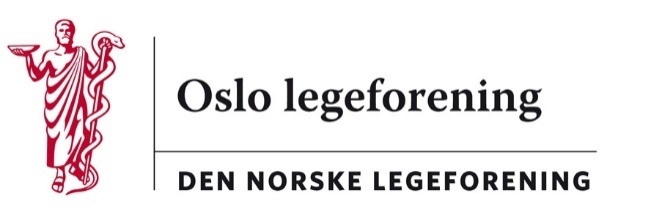 Den norske legeforeningPostboks 1152 Sentrum0107 OsloDeres ref.:	Vår ref.:                                       Dato:  27.2.2020Landsstyresak – Suppleringsvalg (vara) til Rådet for legeetikkOslo legeforening har behandlet saken på styremøte 26.2.2020.Styret ønsker å foreslå forsker Reidar Pedersen ved Senter for medisinsk etikk som varakandidat til Rådet for legeetikk.Med vennlig hilsenOslo legeforening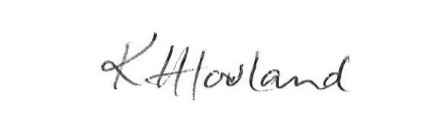 
Kristin H. HovlandLeder